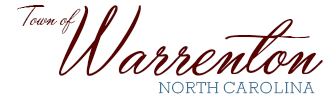 P.O. Box 281Walter M. Gardner, Jr. – Mayor                                                                 Warrenton, NC  27589-0281Robert F. Davie, Jr. – Town Administrator                                 (252) 257-1122   Fax (252) 257-9219www.warrenton.nc.gov_____________________________________________________________________________________________Historic District CommissionSeptember 28, 2020MinutesChairman Richard Hunter called together a meeting for the Historic District Commission at 5:30 PM at the Warrenton Town Hall. Attending were Chairman Richard Hunter, Town Administrator Robert Davie, Tracy Stevenson, Michael Coffman, Anne Harris, Marsha West, Audrey Tippett, and Bob Shingler. A quorum was present.Anne Harris motioned to approve August minutes, which was seconded by Audrey Tippet. The minutes were approved by unanimous vote.140 and 136 S. Main Street COAApplicant Al Fleming requests to install wooden awnings over rear back entry doors to stop further water damage.  Mr. Hunter stated that it would be best to use the same material for both awnings. Anne Harris motioned to approve the installation of the awnings with the contingency that they be constructed of similar design, which was seconded by Michael Coffman.  The motion was approved by unanimous vote.115 Wilcox Street COAApplicant Jose Vazquez requests to remove large tree in front yard.  The committee stated that the tree had a severe lean towards the house on the property.  Mr. Hunter stated that he had scheduled an arborist to come evaluate several trees at his property and he could have her examine other trees in the district.  Mrs. Tippett suggested they take a look at the Jessie Alston house next to her property.  A motion to approve the COA was made by Michael Coffman and seconded by Marsha West.  The motion was approved by unanimous vote.210 Plummer Street COAApplicant Richard and Mary Hunter request to paint concrete porch and steps.  Mr. Hunters stated that the cracks would be filled and a sealer which will not chip and closely resembles the color of concrete would be used.  A motion to approve the COA was made by Bob Shingler and seconded by Anne Harris.  The motion was approved by unanimous vote. Update on All Saint’s Episcopal ChurchRobert Davie stated that Epiphany Studio was set to begin repair on the windows at All Saint’s Episcopal Church on Tuesday, September 29th at 7:30 a.m.  Robert Davie stated that he was working with Warren County GIS staff to update the district map. With no other business, the meeting was adjourned.